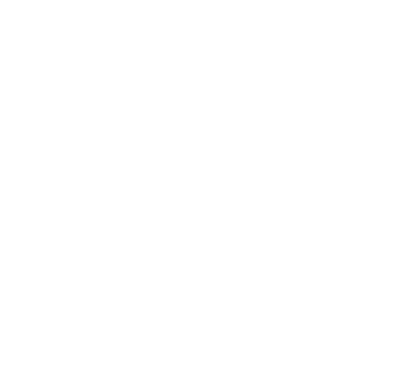 Group A Members of the workforce in infrequent contact with children, young people and/or parents/carers who may become aware of possible abuse or neglect.For example, Business Support Staff and Administrative AssistantsSafeguarding children and young people is everyone’s responsibility.All school staff and volunteers should receive appropriate safeguarding and child protection training which is regularly updated. In addition, all staff should receive safeguarding and child protection updates, as required and at least annually, to provide them with the relevant skills and knowledge to safeguard children effectively.The recommended training pathway has been developed so that schools can develop and determine a bespoke pathway that meets the needs of their school community with both recommended mandatory training and recommended further professional development training to ensure staff have the knowledge and skills to keep children safe.Staff GroupsTraining RequirementTraining TitleSuggested training methodsFrequencyGroup A StaffStaff in infrequent contact with children, young people and/or parents/carers who may become aware of possible abuse or neglect.For example, governors, school premises & maintenance staff, cleaners. MandatoryWhat to Do if publicationSafeguarding Induction with Line Manager / DSL-Discuss, read, sign for & keep document Provided within the first week of employment/volunteering and thereafter annual circulationGroup A StaffStaff in infrequent contact with children, young people and/or parents/carers who may become aware of possible abuse or neglect.For example, governors, school premises & maintenance staff, cleaners. MandatoryKeeping Children Safe in Education  publication - PART 1Safeguarding Induction with Line Manager /DSL - Discuss, read, sign for & keep document Provided within the first week of employment/volunteering and thereafter annual circulationGroup A StaffStaff in infrequent contact with children, young people and/or parents/carers who may become aware of possible abuse or neglect.For example, governors, school premises & maintenance staff, cleaners. MandatoryWorking Together to Safeguard Children with Awareness Raising of: Anti BullyingCriminal Exploitation Child Sexual ExploitationDomestic Abuse FGMForced MarriageHonour Based ViolenceModern Day SlaveryOnline SafetyPrevent & ChannelPeer Abuseand any other specific safeguarding issues as per KCSIEWhole school training delivered by DSL or other accredited providerCompleted within the first 3 months of employment and refresher training every 2 yearsGroup A StaffStaff in infrequent contact with children, young people and/or parents/carers who may become aware of possible abuse or neglect.For example, governors, school premises & maintenance staff, cleaners. MandatoryChannel Awareness (Prevent)To be include in whole school training or use online Home Office training moduleshttps://www.elearning.prevent.homeoffice.gov.uk/Completed within the first 3 months of employment and refresher training annuallyGroup A StaffRecommended Professional Development – dependent on role & dutiesHealthy outcomes for children who are looked afterSSCB Traininghttp://www.surreyscb.org.ukAs requiredGroup A StaffRecommended Professional Development – dependent on role & dutiesWorking together to safeguard Gypsy,Roma, Traveller childrenSSCB Traininghttp://www.surreyscb.org.ukAs requiredGroup A StaffRecommended Professional Development – dependent on role & dutiesSafeguarding Disabled Childrenhttp://www.surreyscb.org.ukAs requiredGroup A StaffRecommended Professional Development – dependent on role & dutiesDSL Network MeetingsEducation Safeguarding Team Termly EventAs requiredGroup B Members of the workforce in regular contact or have a period of intense but irregular contact, with children, young people and/or parents/carers. For example : School Office staff, Administrators, Premises Manager/Caretaker, Catering Staff, IT Network Manager, Parent Volunteers Group B Members of the workforce in regular contact or have a period of intense but irregular contact, with children, young people and/or parents/carers. For example : School Office staff, Administrators, Premises Manager/Caretaker, Catering Staff, IT Network Manager, Parent Volunteers Group B Members of the workforce in regular contact or have a period of intense but irregular contact, with children, young people and/or parents/carers. For example : School Office staff, Administrators, Premises Manager/Caretaker, Catering Staff, IT Network Manager, Parent Volunteers Group B Members of the workforce in regular contact or have a period of intense but irregular contact, with children, young people and/or parents/carers. For example : School Office staff, Administrators, Premises Manager/Caretaker, Catering Staff, IT Network Manager, Parent Volunteers Group B Members of the workforce in regular contact or have a period of intense but irregular contact, with children, young people and/or parents/carers. For example : School Office staff, Administrators, Premises Manager/Caretaker, Catering Staff, IT Network Manager, Parent Volunteers Group BThose in regular contact or have a period of intense but irregular contact, with children, young people and/or parents/carers MandatoryWhat to Do if publicationSafeguarding Induction with Line Manager / DSL-Discuss, read, sign for & keep document Provided within the first week of employment or volunteering and thereafter annual circulationGroup BThose in regular contact or have a period of intense but irregular contact, with children, young people and/or parents/carers MandatoryKeeping Children Safe in Education publication - PART 1Safeguarding Induction with Line Manager /DSL - Discuss, read, sign for & keep document Provided within the first week of employment or volunteering and thereafter annual circulationGroup BThose in regular contact or have a period of intense but irregular contact, with children, young people and/or parents/carers MandatoryWorking Together to Safeguard Children with Awareness Raising of: Anti BullyingCriminal Exploitation Child Sexual ExploitationChildren Missing EducationDomestic AbuseElective Home Education FGMForced MarriageHonour Based ViolenceModern Day SlaveryOnline SafetyPrevent & ChannelPeer AbuseSigns of Safetyand any other specific safeguarding issues as per KCSIEWhole school training delivered by DSL or other accredited providerCompleted within the first 3 months of employment and refresher training annuallyGroup BThose in regular contact or have a period of intense but irregular contact, with children, young people and/or parents/carers MandatoryChannel Awareness (Prevent)To be include in whole school training or use online Home Office training moduleshttps://www.elearning.prevent.homeoffice.gov.uk/Completed within the first 3 months of employment and refresher training annuallyGroup BThose in regular contact or have a period of intense but irregular contact, with children, young people and/or parents/carers.  Recommended Professional Development – dependent on role & dutiesDomestic Abuse http://www.surreyscb.org.ukor in school training delivered by DSL or other accredited providerAs required Group BThose in regular contact or have a period of intense but irregular contact, with children, young people and/or parents/carers.  Recommended Professional Development – dependent on role & dutiesFemale Genital MutilationE-learning Home Office or SSCBwww.fgmelearning.co.ukAs required Group BThose in regular contact or have a period of intense but irregular contact, with children, young people and/or parents/carers.  Recommended Professional Development – dependent on role & dutiesForced MarriageE Learning Foreign Office or SSCBhttp://www.safeguardingchildrenea.co.uk/resources/awareness-of-forced-marriage-register-for-training/http://www.surreyscb.org.ukAs required Group BThose in regular contact or have a period of intense but irregular contact, with children, young people and/or parents/carers.  Recommended Professional Development – dependent on role & dutiesProfessional ChallengeSSCB Traininghttp://www.surreyscb.org.ukAs required Group BThose in regular contact or have a period of intense but irregular contact, with children, young people and/or parents/carers.  Recommended Professional Development – dependent on role & dutiesDisguised ComplianceSSCB Traininghttp://www.surreyscb.org.ukAs required Group BThose in regular contact or have a period of intense but irregular contact, with children, young people and/or parents/carers.  Recommended Professional Development – dependent on role & dutiesHealthy outcomes for children who are looked afterSSCB Traininghttp://www.surreyscb.org.ukAs required Group BThose in regular contact or have a period of intense but irregular contact, with children, young people and/or parents/carers.  Recommended Professional Development – dependent on role & dutiesWorking together to safeguard Gypsy,Roma, Traveller childrenSSCB Traininghttp://www.surreyscb.org.ukAs required Group BThose in regular contact or have a period of intense but irregular contact, with children, young people and/or parents/carers.  Recommended Professional Development – dependent on role & dutiesSafeguarding Disabled ChildrenSSCB Traininghttp://www.surreyscb.org.ukAs required Group BThose in regular contact or have a period of intense but irregular contact, with children, young people and/or parents/carers.  Recommended Professional Development – dependent on role & dutiesHonour Based ViolenceSSCB Traininghttp://www.surreyscb.org.ukAs required Group BThose in regular contact or have a period of intense but irregular contact, with children, young people and/or parents/carers.  Recommended Professional Development – dependent on role & dutiesDSL Network MeetingsEducation Safeguarding Team.Termly EventEvents are termlyGroup BThose in regular contact or have a period of intense but irregular contact, with children, young people and/or parents/carers.  Recommended Professional Development – dependent on role & dutiesOnline Safety SSCB Traininghttp://www.surreyscb.org.ukor other accredited providerAs requiredGroup BThose in regular contact or have a period of intense but irregular contact, with children, young people and/or parents/carers.  Recommended Professional Development – dependent on role & dutiesPREVENTHome Officehttps://www.elearning.prevent.homeoffice.gov.uk/As requiredGroup CMembers of the workforce who work predominantly with children, young people and/or their parents/carers and who could potentially contribute to assessing, planning, intervening and reviewing the needs of a child and parenting capacity where there are safeguarding concerns.For example: Teachers, Teaching & Learning Support Staff, Peripatetic Staff, Lunchtime Supervisors, Out of Hours Support Staff (after school & breakfast clubs) Group CMembers of the workforce who work predominantly with children, young people and/or their parents/carers and who could potentially contribute to assessing, planning, intervening and reviewing the needs of a child and parenting capacity where there are safeguarding concerns.For example: Teachers, Teaching & Learning Support Staff, Peripatetic Staff, Lunchtime Supervisors, Out of Hours Support Staff (after school & breakfast clubs) Group CMembers of the workforce who work predominantly with children, young people and/or their parents/carers and who could potentially contribute to assessing, planning, intervening and reviewing the needs of a child and parenting capacity where there are safeguarding concerns.For example: Teachers, Teaching & Learning Support Staff, Peripatetic Staff, Lunchtime Supervisors, Out of Hours Support Staff (after school & breakfast clubs) Group CMembers of the workforce who work predominantly with children, young people and/or their parents/carers and who could potentially contribute to assessing, planning, intervening and reviewing the needs of a child and parenting capacity where there are safeguarding concerns.For example: Teachers, Teaching & Learning Support Staff, Peripatetic Staff, Lunchtime Supervisors, Out of Hours Support Staff (after school & breakfast clubs) Group CMembers of the workforce who work predominantly with children, young people and/or their parents/carers and who could potentially contribute to assessing, planning, intervening and reviewing the needs of a child and parenting capacity where there are safeguarding concerns.For example: Teachers, Teaching & Learning Support Staff, Peripatetic Staff, Lunchtime Supervisors, Out of Hours Support Staff (after school & breakfast clubs) Group CMembers of the workforce who work predominantly with children, young people and/or their parents/carers and who could potentially contribute to assessing, planning, intervening and reviewing the needs of a child and parenting capacity where there are safeguarding concernsMandatoryWhat to Do if publicationSafeguarding Induction with Line Manager / DSL-Discuss, read, sign for & keep document Provided within the first week of employment and thereafter annual circulationGroup CMembers of the workforce who work predominantly with children, young people and/or their parents/carers and who could potentially contribute to assessing, planning, intervening and reviewing the needs of a child and parenting capacity where there are safeguarding concernsMandatoryKeeping Children Safe in Education publication - PART 1Safeguarding Induction with Line Manager /DSL - Discuss, read, sign for & keep document Provided within the first week of employment and thereafter annual circulationGroup CMembers of the workforce who work predominantly with children, young people and/or their parents/carers and who could potentially contribute to assessing, planning, intervening and reviewing the needs of a child and parenting capacity where there are safeguarding concernsMandatoryWorking Together to Safeguard Children with Awareness Raising of: Anti BullyingCriminal Exploitation Child Sexual ExploitationChildren Missing EducationDomestic AbuseElective Home Education FGMForced MarriageHonour Based ViolenceModern Day SlaveryOnline SafetyPrevent & ChannelPeer AbuseSigns of Safetyand any other specific safeguarding issues as per KCSIEWhole school training delivered by DSL or other accredited providerCompleted within the first 3 months of employment and refresher training annuallyGroup CMembers of the workforce who work predominantly with children, young people and/or their parents/carers and who could potentially contribute to assessing, planning, intervening and reviewing the needs of a child and parenting capacity where there are safeguarding concernsMandatoryChannel Awareness/PreventOnline Home Office training moduleshttps://www.elearning.prevent.homeoffice.gov.uk/Completed within the first 3 months of employment and refresher training annuallyGroup CMembers of the workforce who work predominantly with children, young people and/or their parents/carers and who could potentially contribute to assessing, planning, intervening and reviewing the needs of a child and parenting capacity where there are safeguarding concernsMandatoryChild Exploitation – to include Criminal /Gangs, Sexual Exploitation, Modern Day Slavery & TraffickingSchool training delivered by DSL or other accredited provider Completed within the first year of employment and refresher training every 2 yearsGroup CMembers of the workforce who work predominantly with children, young people and/or their parents/carers and who could potentially contribute to assessing, planning, intervening and reviewing the needs of a child and parenting capacity where there are safeguarding concernsMandatoryDomestic Abuse SSCB Traininghttp://www.surreyscb.org.uk School training delivered by DSL or other accredited providerCompleted within the first year of employment and refresher training every 2 yearsGroup CMembers of the workforce who work predominantly with children, young people and/or their parents/carers and who could potentially contribute to assessing, planning, intervening and reviewing the needs of a child and parenting capacity where there are safeguarding concernsMandatoryFemale Genital MutilationHome Office or SSCB e-learningwww.fgmelearning.co.ukCompleted within the first 6 months of employment and refresher training every 2 yearsGroup CMembers of the workforce who work predominantly with children, young people and/or their parents/carers and who could potentially contribute to assessing, planning, intervening and reviewing the needs of a child and parenting capacity where there are safeguarding concernsMandatoryForced MarriageE Learning Foreign Office or SSCBhttp://www.safeguardingchildrenea.co.uk/resources/awareness-of-forced-marriage-register-for-training/Completed within the first 6 months of employment and refresher training every 2 yearsGroup CMembers of the workforce who work predominantly with children, young people and/or their parents/carers and who could potentially contribute to assessing, planning, intervening and reviewing the needs of a child and parenting capacity where there are safeguarding concernsMandatoryEarly Help TrainingSSCB Traininghttp://www.surreyscb.org.ukSchool training delivered by DSL or other accredited providerCompleted within first year of employmentGroup CMembers of the workforce who work predominantly with children, young people and/or their parents/carers and who could potentially contribute to assessing, planning, intervening and reviewing the needs of a child and parenting capacity where there are safeguarding concernsFor those professionals that are part of Core Groups & Child Protection ConferencesFoundation Module 1Foundation Module 2SSCB Traininghttp://www.surreyscb.org.ukCompleted within first  year of employmentGroup CMembers of the workforce who work predominantly with children, young people and/or their parents/carers and who could potentially contribute to assessing, planning, intervening and reviewing the needs of a child and parenting capacity where there are safeguarding concernsRecommended  for professional development – dependent on role & dutiesProfessional ChallengeSSCB Traininghttp://www.surreyscb.org.ukAs requiredRecommended  for professional development – dependent on role & dutiesDisguised ComplianceSSCB Traininghttp://www.surreyscb.org.ukAs requiredRecommended  for professional development – dependent on role & dutiesHealthy outcomes for children who are looked afterSSCB Traininghttp://www.surreyscb.org.ukAs requiredRecommended  for professional development – dependent on role & dutiesWorking together to safeguard Gypsy,Roma, Traveller childrenSSCB Traininghttp://www.surreyscb.org.ukAs requiredRecommended  for professional development – dependent on role & dutiesSafeguarding Disabled ChildrenSSCB Traininghttp://www.surreyscb.org.ukAs requiredRecommended  for professional development – dependent on role & dutiesDSL Network MeetingsEducation Safeguarding Team.Termly eventsAs requiredRecommended  for professional development – dependent on role & dutiesCSE Level 2 TrainingSSCB Traininghttp://www.surreyscb.org.ukor other accredited providerAs requiredRecommended  for professional development – dependent on role & dutiesOnline SafetySSCB Traininghttp://www.surreyscb.org.ukor other accredited providerAs requiredRecommended  for professional development – dependent on role & dutiesChildren & Young People who harm sexually – An IntroductionSSCB Traininghttp://www.surreyscb.org.ukAs requiredRecommended  for professional development – dependent on role & dutiesParental Substance Misuse & Impact on ChildrenSSCB Traininghttp://www.surreyscb.org.ukAs requiredRecommended  for professional development – dependent on role & dutiesUnderstanding and working with children & young people affected by sexual abuseSSCB Traininghttp://www.surreyscb.org.ukAs requiredRecommended  for professional development – dependent on role & dutiesSafeguarding Disabled Children with a focus on autismSSCB Traininghttp://www.surreyscb.org.ukAs requiredGroup DSchool Staff with additional safeguarding responsibilities/roles: Designated Safeguarding Lead, Deputy Designated Safeguarding Lead, Home School Link Worker, Parent Support Advisor, Pastoral Care Lead, PSHE Subject Leader, School Nurse, Behaviour & Attendance Lead, SENDCo, Online Safety Lead, Designated Teacher for Looked After & previously Looked After Children, Head of Care (Residential Schools), Out of Hours Lead. This may also include the Headteacher in some schools.Group DSchool Staff with additional safeguarding responsibilities/roles: Designated Safeguarding Lead, Deputy Designated Safeguarding Lead, Home School Link Worker, Parent Support Advisor, Pastoral Care Lead, PSHE Subject Leader, School Nurse, Behaviour & Attendance Lead, SENDCo, Online Safety Lead, Designated Teacher for Looked After & previously Looked After Children, Head of Care (Residential Schools), Out of Hours Lead. This may also include the Headteacher in some schools.Group DSchool Staff with additional safeguarding responsibilities/roles: Designated Safeguarding Lead, Deputy Designated Safeguarding Lead, Home School Link Worker, Parent Support Advisor, Pastoral Care Lead, PSHE Subject Leader, School Nurse, Behaviour & Attendance Lead, SENDCo, Online Safety Lead, Designated Teacher for Looked After & previously Looked After Children, Head of Care (Residential Schools), Out of Hours Lead. This may also include the Headteacher in some schools.Group DSchool Staff with additional safeguarding responsibilities/roles: Designated Safeguarding Lead, Deputy Designated Safeguarding Lead, Home School Link Worker, Parent Support Advisor, Pastoral Care Lead, PSHE Subject Leader, School Nurse, Behaviour & Attendance Lead, SENDCo, Online Safety Lead, Designated Teacher for Looked After & previously Looked After Children, Head of Care (Residential Schools), Out of Hours Lead. This may also include the Headteacher in some schools.Group DSchool Staff with additional safeguarding responsibilities/roles: Designated Safeguarding Lead, Deputy Designated Safeguarding Lead, Home School Link Worker, Parent Support Advisor, Pastoral Care Lead, PSHE Subject Leader, School Nurse, Behaviour & Attendance Lead, SENDCo, Online Safety Lead, Designated Teacher for Looked After & previously Looked After Children, Head of Care (Residential Schools), Out of Hours Lead. This may also include the Headteacher in some schools.Group DSchool Staff with additional safeguarding responsibilities/roles: Designated Safeguarding Lead, Deputy Designated Safeguarding Lead, Home School Link Worker, Parent Support Advisor, Pastoral Care Lead, PSHE Subject Leader, School Nurse, Behaviour & Attendance Lead, SENDCo, Online Safety Lead, Designated Teacher for Looked After & previously Looked After Children, Head of Care (Residential Schools), Out of Hours Lead. This may also include the Headteacher in some schools.MandatoryWhat to Do if publicationSafeguarding Induction with Line Manager / DSL-Discuss, read, sign for & keep document Provided within the first week of employment/volunteering and thereafter annual circulationGroup DSchool Staff with additional safeguarding responsibilities/roles: Designated Safeguarding Lead, Deputy Designated Safeguarding Lead, Home School Link Worker, Parent Support Advisor, Pastoral Care Lead, PSHE Subject Leader, School Nurse, Behaviour & Attendance Lead, SENDCo, Online Safety Lead, Designated Teacher for Looked After & previously Looked After Children, Head of Care (Residential Schools), Out of Hours Lead. This may also include the Headteacher in some schools.MandatoryKeeping Children Safe in Education publicationSafeguarding Induction with Line Manager /DSL - Discuss, read, sign for & keep document Provided within the first week of employment/volunteering and thereafter annual circulationGroup DSchool Staff with additional safeguarding responsibilities/roles: Designated Safeguarding Lead, Deputy Designated Safeguarding Lead, Home School Link Worker, Parent Support Advisor, Pastoral Care Lead, PSHE Subject Leader, School Nurse, Behaviour & Attendance Lead, SENDCo, Online Safety Lead, Designated Teacher for Looked After & previously Looked After Children, Head of Care (Residential Schools), Out of Hours Lead. This may also include the Headteacher in some schools.MandatoryWorking Together to Safeguard Children with Awareness Raising of: Anti BullyingCriminal Exploitation Child Sexual ExploitationChildren Missing EducationDomestic AbuseElective Home Education FGMForced MarriageHonour Based ViolenceModern Day SlaveryOnline SafetyPrevent & ChannelPeer AbuseSigns of Safetyand any other specific safeguarding issues as per KCSIEWhole school training delivered by DSL or other accredited providerCompleted within the first 3 months of employment and refresher training every 2 yearsGroup DSchool Staff with additional safeguarding responsibilities/roles: Designated Safeguarding Lead, Deputy Designated Safeguarding Lead, Home School Link Worker, Parent Support Advisor, Pastoral Care Lead, PSHE Subject Leader, School Nurse, Behaviour & Attendance Lead, SENDCo, Online Safety Lead, Designated Teacher for Looked After & previously Looked After Children, Head of Care (Residential Schools), Out of Hours Lead. This may also include the Headteacher in some schools.MandatoryChannel Awareness/PreventOnline Home Office training moduleshttps://www.elearning.prevent.homeoffice.gov.uk/Completed within the first 3 months of employment and refresher training annuallyGroup DSchool Staff with additional safeguarding responsibilities/roles: Designated Safeguarding Lead, Deputy Designated Safeguarding Lead, Home School Link Worker, Parent Support Advisor, Pastoral Care Lead, PSHE Subject Leader, School Nurse, Behaviour & Attendance Lead, SENDCo, Online Safety Lead, Designated Teacher for Looked After & previously Looked After Children, Head of Care (Residential Schools), Out of Hours Lead. This may also include the Headteacher in some schools.MandatoryChild Exploitation – to include Criminal /Gangs, Sexual Exploitation, Modern Day Slavery & TraffickingSchool training delivered by DSL or other accredited providerCompleted within the first year of employment and refresher training every 2 yearsGroup DSchool Staff with additional safeguarding responsibilities/roles: Designated Safeguarding Lead, Deputy Designated Safeguarding Lead, Home School Link Worker, Parent Support Advisor, Pastoral Care Lead, PSHE Subject Leader, School Nurse, Behaviour & Attendance Lead, SENDCo, Online Safety Lead, Designated Teacher for Looked After & previously Looked After Children, Head of Care (Residential Schools), Out of Hours Lead. This may also include the Headteacher in some schools.MandatoryDomestic Abuse SSCB Traininghttp://www.surreyscb.org.ukSchool training delivered by DSL or other accredited providerCompleted within the first year of employment and refresher training every 2 yearsGroup DSchool Staff with additional safeguarding responsibilities/roles: Designated Safeguarding Lead, Deputy Designated Safeguarding Lead, Home School Link Worker, Parent Support Advisor, Pastoral Care Lead, PSHE Subject Leader, School Nurse, Behaviour & Attendance Lead, SENDCo, Online Safety Lead, Designated Teacher for Looked After & previously Looked After Children, Head of Care (Residential Schools), Out of Hours Lead. This may also include the Headteacher in some schools.MandatoryFemale Genital MutilationHome Office or SSCB e-learningwww.fgmelearning.co.ukCompleted within the first 6 months of employment and refresher training every 2 yearsGroup DSchool Staff with additional safeguarding responsibilities/roles: Designated Safeguarding Lead, Deputy Designated Safeguarding Lead, Home School Link Worker, Parent Support Advisor, Pastoral Care Lead, PSHE Subject Leader, School Nurse, Behaviour & Attendance Lead, SENDCo, Online Safety Lead, Designated Teacher for Looked After & previously Looked After Children, Head of Care (Residential Schools), Out of Hours Lead. This may also include the Headteacher in some schools.MandatoryForced MarriageE Learning Foreign Office or SSCBhttp://www.safeguardingchildrenea.co.uk/resources/awareness-of-forced-marriage-register-for-training/Completed within the first 6 months of employment and refresher training every 2 yearsGroup DSchool Staff with additional safeguarding responsibilities/roles: Designated Safeguarding Lead, Deputy Designated Safeguarding Lead, Home School Link Worker, Parent Support Advisor, Pastoral Care Lead, PSHE Subject Leader, School Nurse, Behaviour & Attendance Lead, SENDCo, Online Safety Lead, Designated Teacher for Looked After & previously Looked After Children, Head of Care (Residential Schools), Out of Hours Lead. This may also include the Headteacher in some schools.MandatoryFoundation Module 1SSCB Traininghttp://www.surreyscb.org.ukCompleted within first year of employmentGroup DSchool Staff with additional safeguarding responsibilities/roles: Designated Safeguarding Lead, Deputy Designated Safeguarding Lead, Home School Link Worker, Parent Support Advisor, Pastoral Care Lead, PSHE Subject Leader, School Nurse, Behaviour & Attendance Lead, SENDCo, Online Safety Lead, Designated Teacher for Looked After & previously Looked After Children, Head of Care (Residential Schools), Out of Hours Lead. This may also include the Headteacher in some schools.MandatoryEarly Help TrainingSSCB Traininghttp://www.surreyscb.org.ukSchool training delivered by DSL or other accredited providerCompleted within first year of employmentGroup DSchool Staff with additional safeguarding responsibilities/roles: Designated Safeguarding Lead, Deputy Designated Safeguarding Lead, Home School Link Worker, Parent Support Advisor, Pastoral Care Lead, PSHE Subject Leader, School Nurse, Behaviour & Attendance Lead, SENDCo, Online Safety Lead, Designated Teacher for Looked After & previously Looked After Children, Head of Care (Residential Schools), Out of Hours Lead. This may also include the Headteacher in some schools.MandatorySigns of Safety Briefing for partnersSSCB Traininghttp://www.surreyscb.org.ukor briefing delivered by DSLAs required to secure up to date knowledge & skillsGroup DSchool Staff with additional safeguarding responsibilities/roles: Designated Safeguarding Lead, Deputy Designated Safeguarding Lead, Home School Link Worker, Parent Support Advisor, Pastoral Care Lead, PSHE Subject Leader, School Nurse, Behaviour & Attendance Lead, SENDCo, Online Safety Lead, Designated Teacher for Looked After & previously Looked After Children, Head of Care (Residential Schools), Out of Hours Lead. This may also include the Headteacher in some schools.MandatoryOnline SafetySSCB Traininghttp://www.surreyscb.org.ukor other accredited providerAs required Group DSchool Staff with additional safeguarding responsibilities/roles: Designated Safeguarding Lead, Deputy Designated Safeguarding Lead, Home School Link Worker, Parent Support Advisor, Pastoral Care Lead, PSHE Subject Leader, School Nurse, Behaviour & Attendance Lead, SENDCo, Online Safety Lead, Designated Teacher for Looked After & previously Looked After Children, Head of Care (Residential Schools), Out of Hours Lead. This may also include the Headteacher in some schools.DSLDSL Network MeetingsEducation Safeguarding TeamAttendance at least twice per academic yearGroup DSchool Staff with additional safeguarding responsibilities/roles: Designated Safeguarding Lead, Deputy Designated Safeguarding Lead, Home School Link Worker, Parent Support Advisor, Pastoral Care Lead, PSHE Subject Leader, School Nurse, Behaviour & Attendance Lead, SENDCo, Online Safety Lead, Designated Teacher for Looked After & previously Looked After Children, Head of Care (Residential Schools), Out of Hours Lead. This may also include the Headteacher in some schools.DSLSigns of Safety – 2 DaySSCB Traininghttp://www.surreyscb.org.ukAs required to secure up to date knowledge & skillsGroup DSchool Staff with additional safeguarding responsibilities/roles: Designated Safeguarding Lead, Deputy Designated Safeguarding Lead, Home School Link Worker, Parent Support Advisor, Pastoral Care Lead, PSHE Subject Leader, School Nurse, Behaviour & Attendance Lead, SENDCo, Online Safety Lead, Designated Teacher for Looked After & previously Looked After Children, Head of Care (Residential Schools), Out of Hours Lead. This may also include the Headteacher in some schools.DSLDSL New to RoleBabcock (4S) Internationalorother accredited providerOn appointment & refresher every 2 years Group DSchool Staff with additional safeguarding responsibilities/roles: Designated Safeguarding Lead, Deputy Designated Safeguarding Lead, Home School Link Worker, Parent Support Advisor, Pastoral Care Lead, PSHE Subject Leader, School Nurse, Behaviour & Attendance Lead, SENDCo, Online Safety Lead, Designated Teacher for Looked After & previously Looked After Children, Head of Care (Residential Schools), Out of Hours Lead. This may also include the Headteacher in some schools.Designated Teacher for Looked After ChildrenDesignated Teacher TrainingSurrey Virtual Schoolhttps://www.surreyvirtualschool.org.uk/training-and-events/designated-teachers/As required to secure up to date knowledge & skillsGroup DSchool Staff with additional safeguarding responsibilities/roles: Designated Safeguarding Lead, Deputy Designated Safeguarding Lead, Home School Link Worker, Parent Support Advisor, Pastoral Care Lead, PSHE Subject Leader, School Nurse, Behaviour & Attendance Lead, SENDCo, Online Safety Lead, Designated Teacher for Looked After & previously Looked After Children, Head of Care (Residential Schools), Out of Hours Lead. This may also include the Headteacher in some schools.Designated Teacher for Looked After ChildrenHealthy outcomes for children who are looked afterSSCB Traininghttp://www.surreyscb.org.ukAs required to secure up to date knowledge & skillsGroup DSchool Staff with additional safeguarding responsibilities/roles: Designated Safeguarding Lead, Deputy Designated Safeguarding Lead, Home School Link Worker, Parent Support Advisor, Pastoral Care Lead, PSHE Subject Leader, School Nurse, Behaviour & Attendance Lead, SENDCo, Online Safety Lead, Designated Teacher for Looked After & previously Looked After Children, Head of Care (Residential Schools), Out of Hours Lead. This may also include the Headteacher in some schools.SENDCoSafeguarding Disabled ChildrenSSCB Traininghttp://www.surreyscb.org.uk As required to secure up to date knowledge & skillsGroup DSchool Staff with additional safeguarding responsibilities/roles: Designated Safeguarding Lead, Deputy Designated Safeguarding Lead, Home School Link Worker, Parent Support Advisor, Pastoral Care Lead, PSHE Subject Leader, School Nurse, Behaviour & Attendance Lead, SENDCo, Online Safety Lead, Designated Teacher for Looked After & previously Looked After Children, Head of Care (Residential Schools), Out of Hours Lead. This may also include the Headteacher in some schools.SENDCoSafeguarding Disabled Children with a focus on autismSSCB Traininghttp://www.surreyscb.org.ukAs required to secure up to date knowledge & skillsGroup DSchool Staff with additional safeguarding responsibilities/roles: Designated Safeguarding Lead, Deputy Designated Safeguarding Lead, Home School Link Worker, Parent Support Advisor, Pastoral Care Lead, PSHE Subject Leader, School Nurse, Behaviour & Attendance Lead, SENDCo, Online Safety Lead, Designated Teacher for Looked After & previously Looked After Children, Head of Care (Residential Schools), Out of Hours Lead. This may also include the Headteacher in some schools.For those involved in staff recruitmentSafer RecruitmentSurrey Skills Academyhttp://surreyskillsacademy.learningpool.com/index.phporother accredited providerCompleted as soon as required and refresher training as requiredGroup DSchool Staff with additional safeguarding responsibilities/roles: Designated Safeguarding Lead, Deputy Designated Safeguarding Lead, Home School Link Worker, Parent Support Advisor, Pastoral Care Lead, PSHE Subject Leader, School Nurse, Behaviour & Attendance Lead, SENDCo, Online Safety Lead, Designated Teacher for Looked After & previously Looked After Children, Head of Care (Residential Schools), Out of Hours Lead. This may also include the Headteacher in some schools.Recommended Professional DevelopmentLearning from Serious Case Reviews, Domestic Homicide Reviews and AuditsSSCB Traininghttp://www.surreyscb.org.ukAs required Group DSchool Staff with additional safeguarding responsibilities/roles: Designated Safeguarding Lead, Deputy Designated Safeguarding Lead, Home School Link Worker, Parent Support Advisor, Pastoral Care Lead, PSHE Subject Leader, School Nurse, Behaviour & Attendance Lead, SENDCo, Online Safety Lead, Designated Teacher for Looked After & previously Looked After Children, Head of Care (Residential Schools), Out of Hours Lead. This may also include the Headteacher in some schools.Recommended Professional DevelopmentSerious Case Reviews – Methodologies and ParticipationSSCB Traininghttp://www.surreyscb.org.ukAs required Group DSchool Staff with additional safeguarding responsibilities/roles: Designated Safeguarding Lead, Deputy Designated Safeguarding Lead, Home School Link Worker, Parent Support Advisor, Pastoral Care Lead, PSHE Subject Leader, School Nurse, Behaviour & Attendance Lead, SENDCo, Online Safety Lead, Designated Teacher for Looked After & previously Looked After Children, Head of Care (Residential Schools), Out of Hours Lead. This may also include the Headteacher in some schools.Recommended Professional DevelopmentProfessional ChallengeSSCB Traininghttp://www.surreyscb.org.ukAs required Group DSchool Staff with additional safeguarding responsibilities/roles: Designated Safeguarding Lead, Deputy Designated Safeguarding Lead, Home School Link Worker, Parent Support Advisor, Pastoral Care Lead, PSHE Subject Leader, School Nurse, Behaviour & Attendance Lead, SENDCo, Online Safety Lead, Designated Teacher for Looked After & previously Looked After Children, Head of Care (Residential Schools), Out of Hours Lead. This may also include the Headteacher in some schools.Recommended Professional DevelopmentDisguised ComplianceSSCB Traininghttp://www.surreyscb.org.ukAs required Group DSchool Staff with additional safeguarding responsibilities/roles: Designated Safeguarding Lead, Deputy Designated Safeguarding Lead, Home School Link Worker, Parent Support Advisor, Pastoral Care Lead, PSHE Subject Leader, School Nurse, Behaviour & Attendance Lead, SENDCo, Online Safety Lead, Designated Teacher for Looked After & previously Looked After Children, Head of Care (Residential Schools), Out of Hours Lead. This may also include the Headteacher in some schools.Recommended Professional DevelopmentHealthy outcomes for children who are looked afterSSCB Traininghttp://www.surreyscb.org.ukAs required Group DSchool Staff with additional safeguarding responsibilities/roles: Designated Safeguarding Lead, Deputy Designated Safeguarding Lead, Home School Link Worker, Parent Support Advisor, Pastoral Care Lead, PSHE Subject Leader, School Nurse, Behaviour & Attendance Lead, SENDCo, Online Safety Lead, Designated Teacher for Looked After & previously Looked After Children, Head of Care (Residential Schools), Out of Hours Lead. This may also include the Headteacher in some schools.Recommended Professional DevelopmentWorking together to safeguard Gypsy, Roma, Traveller childrenSSCB Traininghttp://www.surreyscb.org.ukAs required Group DSchool Staff with additional safeguarding responsibilities/roles: Designated Safeguarding Lead, Deputy Designated Safeguarding Lead, Home School Link Worker, Parent Support Advisor, Pastoral Care Lead, PSHE Subject Leader, School Nurse, Behaviour & Attendance Lead, SENDCo, Online Safety Lead, Designated Teacher for Looked After & previously Looked After Children, Head of Care (Residential Schools), Out of Hours Lead. This may also include the Headteacher in some schools.Recommended Professional DevelopmentSafeguarding Disabled ChildrenSSCB Traininghttp://www.surreyscb.org.ukAs required Group DSchool Staff with additional safeguarding responsibilities/roles: Designated Safeguarding Lead, Deputy Designated Safeguarding Lead, Home School Link Worker, Parent Support Advisor, Pastoral Care Lead, PSHE Subject Leader, School Nurse, Behaviour & Attendance Lead, SENDCo, Online Safety Lead, Designated Teacher for Looked After & previously Looked After Children, Head of Care (Residential Schools), Out of Hours Lead. This may also include the Headteacher in some schools.Recommended Professional DevelopmentSafeguarding Disabled Children with a focus on autismSSCB Traininghttp://www.surreyscb.org.ukAs required Group DSchool Staff with additional safeguarding responsibilities/roles: Designated Safeguarding Lead, Deputy Designated Safeguarding Lead, Home School Link Worker, Parent Support Advisor, Pastoral Care Lead, PSHE Subject Leader, School Nurse, Behaviour & Attendance Lead, SENDCo, Online Safety Lead, Designated Teacher for Looked After & previously Looked After Children, Head of Care (Residential Schools), Out of Hours Lead. This may also include the Headteacher in some schools.Recommended Professional DevelopmentCSE Level 2 TrainingSSCB Traininghttp://www.surreyscb.org.ukor other accredited providerAs required Group DSchool Staff with additional safeguarding responsibilities/roles: Designated Safeguarding Lead, Deputy Designated Safeguarding Lead, Home School Link Worker, Parent Support Advisor, Pastoral Care Lead, PSHE Subject Leader, School Nurse, Behaviour & Attendance Lead, SENDCo, Online Safety Lead, Designated Teacher for Looked After & previously Looked After Children, Head of Care (Residential Schools), Out of Hours Lead. This may also include the Headteacher in some schools.Recommended Professional DevelopmentChildren & Young People who harm sexually – An IntroductionSSCB Traininghttp://www.surreyscb.org.ukAs required Group EMiddle Leaders, Heads of Key Stage, Heads of Year, Pastoral Care TeamGroup EMiddle Leaders, Heads of Key Stage, Heads of Year, Pastoral Care TeamGroup EMiddle Leaders, Heads of Key Stage, Heads of Year, Pastoral Care TeamGroup EMiddle Leaders, Heads of Key Stage, Heads of Year, Pastoral Care TeamGroup EMiddle Leaders, Heads of Key Stage, Heads of Year, Pastoral Care TeamGroup EMiddle Leaders, Heads of Key Stage, Heads of Year, Pastoral Care Team.MandatoryWhat to Do if publicationSafeguarding Induction with Line Manager / DSL-Discuss, read, sign for & keep document Provided within the first week of employment/volunteering and thereafter annual circulationGroup EMiddle Leaders, Heads of Key Stage, Heads of Year, Pastoral Care Team.MandatoryKeeping Children Safe in Education publicationSafeguarding Induction with Line Manager /DSL - Discuss, read, sign for & keep document Provided within the first week of employment/volunteering and thereafter annual circulationGroup EMiddle Leaders, Heads of Key Stage, Heads of Year, Pastoral Care Team.MandatoryWorking Together to Safeguard Children with Awareness Raising of: Anti BullyingCriminal Exploitation Child Sexual ExploitationChildren Missing EducationDomestic AbuseElective Home Education FGMForced MarriageHonour Based ViolenceModern Day SlaveryOnline SafetyPrevent & ChannelPeer AbuseSigns of Safetyand any other specific safeguarding issues as per KCSIEWhole school training delivered by DSL or other accredited providerCompleted within the first 3 months of employment and refresher training every 2 yearsGroup EMiddle Leaders, Heads of Key Stage, Heads of Year, Pastoral Care Team.MandatoryChannel Awareness/PreventOnline Home Office training moduleshttps://www.elearning.prevent.homeoffice.gov.uk/Completed within the first 3 months of employment and refresher training annuallyGroup EMiddle Leaders, Heads of Key Stage, Heads of Year, Pastoral Care Team.MandatoryChild Exploitation – to include Criminal /Gangs, Sexual Exploitation, Modern Day Slavery & TraffickingSchool training delivered by DSL or other accredited providerCompleted within the first year of employment and refresher training every 2 yearsGroup EMiddle Leaders, Heads of Key Stage, Heads of Year, Pastoral Care Team.MandatoryDomestic Abuse SSCB Traininghttp://www.surreyscb.org.ukSchool training delivered by DSL or other accredited providerCompleted within the first year of employment and refresher training every 2 yearsGroup EMiddle Leaders, Heads of Key Stage, Heads of Year, Pastoral Care Team.MandatoryFemale Genital MutilationHome Office or SSCB e-learningwww.fgmelearning.co.ukCompleted within the first 6 months of employment and refresher training every 2 yearsGroup EMiddle Leaders, Heads of Key Stage, Heads of Year, Pastoral Care Team.MandatoryForced MarriageE Learning Foreign Office or SSCBhttp://www.safeguardingchildrenea.co.uk/resources/awareness-of-forced-marriage-register-for-training/Completed within the first 6 months of employment and refresher training every 2 yearsGroup EMiddle Leaders, Heads of Key Stage, Heads of Year, Pastoral Care Team.MandatorySafer RecruitmentSurrey Skills Academyhttp://surreyskillsacademy.learningpool.com/index.phpor other accredited providerAs required and required refresher training Group EMiddle Leaders, Heads of Key Stage, Heads of Year, Pastoral Care Team.Recommended  for professional development – dependent on role & responsibilitiesDSL New to RoleBabcock (4S) Internationalor other accredited providerAs required Group EMiddle Leaders, Heads of Key Stage, Heads of Year, Pastoral Care Team.Recommended  for professional development – dependent on role & responsibilitiesDSL Network MeetingsEducation Safeguarding TeamAs required Recommended  for professional development – dependent on role & responsibilitiesOnline SafetySSCB Traininghttp://www.surreyscb.org.ukor other accredited providerAs required Recommended  for professional development – dependent on role & responsibilitiesLearning from Serious Case Reviews, Domestic Homicide Reviews and AuditsSSCB Traininghttp://www.surreyscb.org.ukAs required Recommended  for professional development – dependent on role & responsibilitiesSerious Case Reviews – Methodologies and ParticipationSSCB Traininghttp://www.surreyscb.org.ukAs required Recommended  for professional development – dependent on role & responsibilitiesProfessional ChallengeSSCB Traininghttp://www.surreyscb.org.ukAs required Recommended  for professional development – dependent on role & responsibilitiesDisguised ComplianceSSCB Traininghttp://www.surreyscb.org.ukAs required Recommended  for professional development – dependent on role & responsibilitiesHealthy outcomes for children who are looked afterSSCB Traininghttp://www.surreyscb.org.ukAs required Recommended  for professional development – dependent on role & responsibilitiesWorking together to safeguard Gypsy,Roma, Traveller childrenSSCB Traininghttp://www.surreyscb.org.ukAs required Recommended  for professional development – dependent on role & responsibilitiesSafeguarding Disabled ChildrenSSCB Traininghttp://www.surreyscb.org.ukAs required Recommended  for professional development – dependent on role & responsibilitiesCSE Level 2 TrainingSSCB Traininghttp://www.surreyscb.org.ukor other accredited providerAs required Recommended  for professional development – dependent on role & responsibilitiesChildren & Young People who harm sexually – An IntroductionSSCB Traininghttp://www.surreyscb.org.ukAs required Recommended  for professional development – dependent on role & responsibilitiesSafeguarding Disabled Children with a focus on autismSSCB Traininghttp://www.surreyscb.org.ukAs required Group F Executive Headteacher, Headteacher, Head of School, Deputy & Assistant  Headteachers, GovernorsGroup F Executive Headteacher, Headteacher, Head of School, Deputy & Assistant  Headteachers, GovernorsGroup F Executive Headteacher, Headteacher, Head of School, Deputy & Assistant  Headteachers, GovernorsGroup F Executive Headteacher, Headteacher, Head of School, Deputy & Assistant  Headteachers, GovernorsGroup F Executive Headteacher, Headteacher, Head of School, Deputy & Assistant  Headteachers, GovernorsGroup F Executive Headteacher, Headteacher, Head of School, Deputy & Assistant  Headteachers, Governors.MandatoryWhat to Do if publicationSafeguarding Induction with Line Manager / DSL-Discuss, read, sign for & keep document Provided within the first week of employment/volunteering and thereafter annual circulationGroup F Executive Headteacher, Headteacher, Head of School, Deputy & Assistant  Headteachers, Governors.MandatoryKeeping Children Safe in Education publicationSafeguarding Induction with Line Manager /DSL - Discuss, read, sign for & keep document Provided within the first week of employment/volunteering and thereafter annual circulationGroup F Executive Headteacher, Headteacher, Head of School, Deputy & Assistant  Headteachers, Governors.MandatoryWorking Together to Safeguard Children with Awareness Raising of: Anti BullyingCriminal Exploitation Child Sexual ExploitationChildren Missing EducationDomestic AbuseElective Home Education FGMForced MarriageHonour Based ViolenceModern Day SlaveryOnline SafetyPrevent & ChannelPeer AbuseSigns of Safetyand any other specific safeguarding issues as per KCSIEWhole school training delivered by DSL or other accredited providerCompleted within the first 3 months of employment and refresher training every 2 yearsCompleted within the first 3 months of employment and refresher training every 2 yearsGroup F Executive Headteacher, Headteacher, Head of School, Deputy & Assistant  Headteachers, Governors.MandatoryChannel Awareness/PreventOnline Home Office training moduleshttps://www.elearning.prevent.homeoffice.gov.uk/Completed within the first 3 months of employment and refresher training annuallyCompleted within the first 3 months of employment and refresher training annuallyGroup F Executive Headteacher, Headteacher, Head of School, Deputy & Assistant  Headteachers, Governors.MandatoryChild Exploitation – to include Criminal /Gangs, Sexual Exploitation, Modern Day Slavery & TraffickingSchool training delivered by DSL or other accredited providerCompleted within the first year of employment and refresher training every 2 yearsCompleted within the first year of employment and refresher training every 2 yearsGroup F Executive Headteacher, Headteacher, Head of School, Deputy & Assistant  Headteachers, Governors.MandatoryDomestic Abuse SSCB Traininghttp://www.surreyscb.org.ukor School training delivered by DSL or other accredited providerCompleted within the first year of employment and refresher training every 2 yearsCompleted within the first year of employment and refresher training every 2 yearsGroup F Executive Headteacher, Headteacher, Head of School, Deputy & Assistant  Headteachers, Governors.MandatoryFemale Genital MutilationHome Office or SSCB e-learningwww.fgmelearning.co.ukCompleted within the first 6 months of employment and refresher training every 2 yearsCompleted within the first 6 months of employment and refresher training every 2 yearsGroup F Executive Headteacher, Headteacher, Head of School, Deputy & Assistant  Headteachers, Governors.MandatoryForced MarriageE Learning Foreign Office or SSCBhttp://www.safeguardingchildrenea.co.uk/resources/awareness-of-forced-marriage-register-for-training/Completed within the first 6 months of employment and refresher training every 2 yearsCompleted within the first 6 months of employment and refresher training every 2 yearsGroup F Executive Headteacher, Headteacher, Head of School, Deputy & Assistant  Headteachers, Governors.MandatorySafer RecruitmentSurrey Skills Academyhttp://surreyskillsacademy.learningpool.com/index.php or other accredited providerCompleted within the first 6 months of employment and refresher training every 2 yearsCompleted within the first 6 months of employment and refresher training every 2 yearsGroup F Executive Headteacher, Headteacher, Head of School, Deputy & Assistant  Headteachers, Governors.Recommended  for professional development – dependent on role & responsibilities Learning from Serious Case Reviews, Domestic Homicide Reviews and AuditsSSCB Traininghttp://www.surreyscb.org.ukAs requiredAs requiredGroup F Executive Headteacher, Headteacher, Head of School, Deputy & Assistant  Headteachers, Governors.Recommended  for professional development – dependent on role & responsibilities Serious Case Reviews – Methodologies and ParticipationSSCB Traininghttp://www.surreyscb.org.ukAs requiredAs requiredGroup F Executive Headteacher, Headteacher, Head of School, Deputy & Assistant  Headteachers, Governors.Recommended  for professional development – dependent on role & responsibilities Healthy outcomes for children who are looked afterSSCB Traininghttp://www.surreyscb.org.ukAs requiredAs requiredGroup F Executive Headteacher, Headteacher, Head of School, Deputy & Assistant  Headteachers, Governors.Recommended  for professional development – dependent on role & responsibilities Working together to safeguard Gypsy,Roma, Traveller childrenSSCB Traininghttp://www.surreyscb.org.ukAs requiredAs requiredGroup F Executive Headteacher, Headteacher, Head of School, Deputy & Assistant  Headteachers, Governors.Recommended  for professional development – dependent on role & responsibilities Online SafetySSCB Traininghttp://www.surreyscb.org.ukor other accredited providerAs requiredAs requiredGroup F Executive Headteacher, Headteacher, Head of School, Deputy & Assistant  Headteachers, Governors.Recommended  for professional development – dependent on role & responsibilities Safeguarding Disabled ChildrenSSCB Traininghttp://www.surreyscb.org.ukAs requiredAs requiredGroup F Executive Headteacher, Headteacher, Head of School, Deputy & Assistant  Headteachers, Governors.Recommended  for professional development – dependent on role & responsibilities Safeguarding Disabled Children with a focus on autismSSCB Traininghttp://www.surreyscb.org.ukAs requiredAs requiredGroup F Executive Headteacher, Headteacher, Head of School, Deputy & Assistant  Headteachers, Governors.Recommended  for professional development – dependent on role & responsibilities Children & Young People who harm sexually – An IntroductionSSCB Traininghttp://www.surreyscb.org.ukAs requiredAs required